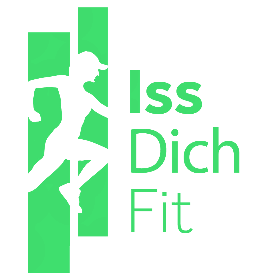 Sonstige Infos:Vor der Erstellung werden Ihre Anforderungen von mir geprüft. Nur wenn alle im Bereich des Möglichen liegen, bekommen Sie von mir das okay und die Rechnung zugesendet. Erst ab Erhalt der Zahlung wird der Plan von mir erstellt.Die Erstellung eines Plans dauert meist 1-3 Tage, kann je nach Auslastung auch 1-2 Wochen ab Erhalt der Zahlung betragenBitte beachten Sie, dass Medikamente, Erkrankungen etc. die Stoffwechsellage Ihres Körpers beeinflussen können und damit den Erfolg beeinträchtigen könnenSporternährungspläne beinhalten keine Trainingsempfehlung. Bitte die Umsetzung immer vorsichtig ausprobieren – nicht jeder Magen verträgt alles in gleicher Menge – vor allem vor/während Wettkämpfen!Ich bestätige mit meiner Unterschrift, dass meine in diesem Dokument angegebenen Daten im Rahmen der Ernährungsberatung Julia Emberger, Bakk BSc MSc verwendet werden dürfen. Sie werden ohne Zustimmung NICHT an Dritte weitergegeben. Diese Bestätigung ist jederzeit widerrufbar.Ort, Datum: ______________	Unterschrift: __________________   Ich möchte auch den IssDichFit Gesundheitsbrief per E-Mail erhalten (dieser erscheint max. 4x pro Jahr und enthält neue Ernährungsinformationen und/oder Rezepte, Veranstaltungsinformationen oder ähnliches)Name:E-Mail:Größe in m:Gewicht in kgGeschlechtAlter in JahrenGewichtsverlauf:Figur:Diese Angabe ist hilfreich, um Ihren Energieverbrauch noch genauer berechnen zu können. Schätzen Sie einfach. Weiter unten können Sie noch genaue Angaben zur Bewegung/Training machen.Ich bin eher der: athletische, schlanke Typ stämmige, muskulöse Typ schwabbelige oder nicht so kraftvolle Typ     (Muskelmasse wahrscheinlich eher wenig) Ich würde meine Figur als „normal“ bezeichnen  Auch gerne eigene Einschätzung hier beschreiben: Bauchumfang falls bekannt: Eine BIA Messung wurde schon einmal gemacht. Mein dort gemessener Grundumsatz: Sollte schon einmal eine BIA Messung gemacht worden sein, bitte unbedingt den gemessenen Grundumsatz notieren, dadurch kann der Ernährungsplan noch genauer auf Sie abgestimmt werden.spezielle Bedürfnisse:VegetarierVeganerSonstiges: Medikamente:  Medikamente:  Medikamente:  NahrungsergänzungsmittelVorerkrankungen:(Cholesterinwerte, Herzinfarkt, Schilddrüse, Operationen…)Vorerkrankungen:(Cholesterinwerte, Herzinfarkt, Schilddrüse, Operationen…)Bewegung im Beruf:(viel, wenig, sitzend…)Bewegung im Beruf:(viel, wenig, sitzend…)Alltagsbewegung:(ev. Schritte sofern ein Schrittezähler vorhanden ist…)Alltagsbewegung:(ev. Schritte sofern ein Schrittezähler vorhanden ist…)Bewegung/Sport:(was, wie oft, wie lange schon)Bewegung/Sport:(was, wie oft, wie lange schon)Wohnort(Haus, Wohnung, Stadt, Land)Wohnort(Haus, Wohnung, Stadt, Land)Stresslevel:(von 1…kein Stress bis 10…starker Stress)Stresslevel:(von 1…kein Stress bis 10…starker Stress)Stuhlverhalten (normal, häufig Durchfall…)Stuhlverhalten (normal, häufig Durchfall…)Stuhlverhalten (normal, häufig Durchfall…)Ich möchte:Einen Ernährungsplan für Gewichtsverlust
  Ohne Kontrolle um 95 Euro    mit Kontrollen um 185 Euro*
*Die Kontrollgespräche sind für alle jene, die gerne einen weiteren Fixpunkt haben möchten um auch wirklich "dran" zu bleiben! Dabei werden der Gewichtsverlust kontrolliert, sowie über mögliche Herausforderungen gesprochen und offene Fragen beantwortet. 1 Erstgespräch, 1 Kontrolle telefonisch nach 4 Wochen, Endtermin telefonisch nach 10 Wochen.)Einen online Sporternährungsplan um 95 Euro: einen Sporternährungsplan für maximalen Muskelaufbau einen Sporternährungsplan für das Training und optimale Leistung einen Sporternährungsplan zum Definieren (Muskelaufbau, Fettabbau – erst ab ca.6-10h Training pro Woche – sonst bitte Ernährungsplan für Gewichtsverlust auswählen) einen Sporternährungsplan für den Wettkampf sonstiger Ernährungsplan – bitte beschreiben:  Ernährungsanamnese :  (was wird normalerweise gegessen bzw. was wurde gestern gegessen? Bitte genau ausfüllen – wie viel – in Gramm oder beschreiben – zb 1 Stück handtellergroßes Fleisch, Brot uws. Uhrzeit etc.) Frühstück: Mittagessen: Abendessen: Zwischenmahlzeiten (wann, was): Getränke: Eventuelle „Laster“ (Süßes, Chips, Frustesser etc.): Heißhunger/Süßigkeitenattacken (ja/nein – wenn ja auf was?)Für Sportler auszufüllen: Bewegung/Training Für Sportler auszufüllen: Bewegung/Training Was wird trainiert?Wie lange wird schon trainiert?Wie lange ist eine Einheit?Bei Krafttraining Nettotrainingszeit? (ohne Pausen)Wie intensiv? (leicht, mittel, stark)Wann wird trainiert, wie sieht Ihr Trainingsplan aus:Bisher eingenommene Nahrungsergänzungsmittel/Shakes (+Zeitpunkt der Einnahme)Sonstige ev. relevante Informationen